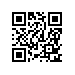 О предоставлении 50-процентной скидки по оплате обучения студентам образовательной программы «Логистика и управление цепями поставок» факультета Санкт-Петербургская школа экономики и менеджмента Национального исследовательского университета «Высшая школа экономики»ПРИКАЗЫВАЮ:Предоставить Костиковой Ксении Игоревне, студентке 2 курса образовательной программы «Логистика и управление цепями поставок», направления подготовки 38.03.02 «Менеджмент», факультета Санкт-Петербургская школа экономики и менеджмента, очной формы обучения, обучающейся на месте по договорам об оказании платных образовательных услуг, скидку по оплате обучения в размере 50 процентов, с 01 сентября 2019 г. до 30 июня 2020 г.Предоставить Лайпановой Эльмире Рашидовне, студентке 2 курса образовательной программы «Логистика и управление цепями поставок», направления подготовки 38.03.02 «Менеджмент», факультета Санкт-Петербургская школа экономики и менеджмента, очной формы обучения, обучающейся на месте по договорам об оказании платных образовательных услуг, скидку по оплате обучения в размере 50 процентов, с 01 сентября 2019 г. до 30 июня 2020 г.Предоставить Сосенко Елене Евгеньевне, студентке 2 курса образовательной программы «Логистика и управление цепями поставок», направления подготовки 38.03.02 «Менеджмент», факультета Санкт-Петербургская школа экономики и менеджмента, очной формы обучения, обучающейся на месте по договорам об оказании платных образовательных услуг, скидку по оплате обучения в размере 50 процентов, с 01 сентября 2019 г. до 30 июня 2020 г.Предоставить Фреинк Анне Изевне, студентке 2 курса образовательной программы «Логистика и управление цепями поставок», направления подготовки 38.03.02 «Менеджмент», факультета Санкт-Петербургская школа экономики и менеджмента, очной формы обучения, обучающейся на месте по договорам об оказании платных образовательных услуг, скидку по оплате обучения в размере 50 процентов, с 01 сентября 2019 г. до 30 июня 2020 г.Предоставить Харрасовой Ренате Ильдаровне, студентке 2 курса образовательной программы «Логистика и управление цепями поставок», направления подготовки 38.03.02 «Менеджмент», факультета Санкт-Петербургская школа экономики и менеджмента, очной формы обучения, обучающейся на месте по договорам об оказании платных образовательных услуг, скидку по оплате обучения в размере 50 процентов, с 01 сентября 2019 г. до 30 июня 2020 г.Предоставить Хасаевой Валерии Рустамовне, студентке 2 курса образовательной программы «Логистика и управление цепями поставок», направления подготовки 38.03.02 «Менеджмент», факультета Санкт-Петербургская школа экономики и менеджмента, очной формы обучения, обучающейся на месте по договорам об оказании платных образовательных услуг, скидку по оплате обучения в размере 50 процентов, с 01 сентября 2019 г. до 30 июня 2020 г.Предоставить Шариповой Светлане Викторовне, студентке 2 курса образовательной программы «Логистика и управление цепями поставок», направления подготовки 38.03.02 «Менеджмент», факультета Санкт-Петербургская школа экономики и менеджмента, очной формы обучения, обучающейся на месте по договорам об оказании платных образовательных услуг, скидку по оплате обучения в размере 50 процентов, с 01 сентября 2019 г. до 30 июня 2020 г.Предоставить Каинову Георгию Александровичу, студенту 3 курса образовательной программы «Логистика и управление цепями поставок», направления подготовки 38.03.02 «Менеджмент», факультета Санкт-Петербургская школа экономики и менеджмента, очной формы обучения, обучающейся на месте по договорам об оказании платных образовательных услуг, скидку по оплате обучения в размере 50 процентов, с 01 сентября 2019 г. до 30 июня 2020 г.Предоставить Котковой Ольге Алексеевне, студентке 3 курса образовательной программы «Логистика и управление цепями поставок», направления подготовки 38.03.02 «Менеджмент», факультета Санкт-Петербургская школа экономики и менеджмента, очной формы обучения, обучающейся на месте по договорам об оказании платных образовательных услуг, скидку по оплате обучения в размере 50 процентов, с 01 сентября 2019 г. до 30 июня 2020 г.Предоставить Чурановой Дарье Викторовне, студентке 3 курса образовательной программы «Логистика и управление цепями поставок», направления подготовки 38.03.02 «Менеджмент», факультета Санкт-Петербургская школа экономики и менеджмента, очной формы обучения, обучающейся на месте по договорам об оказании платных образовательных услуг, скидку по оплате обучения в размере 50 процентов, с 01 сентября 2019 г. до 30 июня 2020 г.Предоставить Евдокимовой Дарье Сергеевне, студентке 4 курса образовательной программы «Логистика и управление цепями поставок», направления подготовки 38.03.02 «Менеджмент», факультета Санкт-Петербургская школа экономики и менеджмента, очной формы обучения, обучающейся на месте по договорам об оказании платных образовательных услуг, скидку по оплате обучения в размере 50 процентов, с 01 сентября 2019 г. до 30 июня 2020 г.Предоставить Макаровой Алине Сергеевне, студентке 4 курса образовательной программы «Логистика и управление цепями поставок», направления подготовки 38.03.02 «Менеджмент», факультета Санкт-Петербургская школа экономики и менеджмента, очной формы обучения, обучающейся на месте по договорам об оказании платных образовательных услуг, скидку по оплате обучения в размере 50 процентов, с 01 сентября 2019 г. до 30 июня 2020 г.Предоставить Тесля Полине Александровне, студентке 4 курса образовательной программы «Логистика и управление цепями поставок», направления подготовки 38.03.02 «Менеджмент», факультета Санкт-Петербургская школа экономики и менеджмента, очной формы обучения, обучающейся на месте по договорам об оказании платных образовательных услуг, скидку по оплате обучения в размере 50 процентов, с 01 сентября 2019 г. до 30 июня 2020 г.Основание: п.32 Положение о предоставлении скидок по оплате обучения студентам и слушателям, обучающимся по договорам об образовании (утв. Ученым советом НИУ ВШЭ-СПб, протокол от 28.04.2017 №05); заявления студентов Костиковой К.И., Лайпановой Э.Р., Сосенко Е.Е., Фреинк А.И., Харрасовой Р.И., Хасаевой В.Р., Шариповой С.В., Каинова Г.А., Котковой О.А., Чурановой Д.В., Евдокимовой Д.С., Макаровой А.С., Тесля П.А.; справки об обучении Костиковой К.И., Лайпановой Э.Р., Сосенко Е.Е., Фреинк А.И., Харрасовой Р.И., Хасаевой В.Р., Шариповой С.В., Каинова Г.А., Котковой О.А., Чурановой Д.В., Евдокимовой Д.С., Макаровой А.С., Тесля П.А.Директор									   С.М. Кадочников